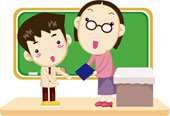 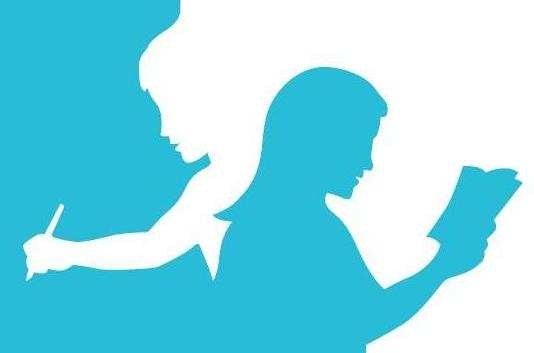 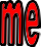 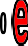 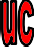 Projet  3  :	LIRE ET ECRIRE UN TEXTE DOCUMENTAIRE:Séquence : 1   Identifier le thème d’un texte documentaire.Acte de parole : Donner des informations – Expliquer.Activités d’apprentissageEcoute d’un texte oral pour retrouver l’essentiel du messageEcoute d’un dialogue pour retrouver les interlocuteurs (qui parle ? à qui ?)Compétences :- identifier la situation de communicationObjectifs d’apprentissage : Repérer le thème général Retrouver le cadre spatio-temporel Repérer les interlocuteursRepérer l’objet du messageDéduire du message oral des informations explicites et implicitesActivités d’apprentissage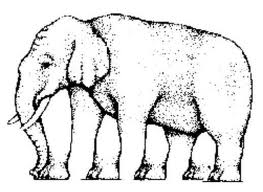 Ecoute d’un texte oral pour retrouver l’essentiel du messageEcoute d’un dialogue pour retrouver les interlocuteurs (qui parle ? à qui ?)Matériel : livre de lecture	Page : 78Fiche N° : 4Titre   :	L’éléphantD'après Pierre Pfeffer, Grand, fort et sage, I'éléphant, call.Découverte Benjamin, Ed. Gallimard.0ù  vivent les éléphants?	Les éléphants vivent en afrique.De  quoi  se nourrissent-ils ?	Ils se nourrissent d’herbe.Comment s'appelle I'animal qui ne mange que des  végétaux ?	VégétarienCombien  I'éléphant  a-t-il de dents?	Il a quatre dents.5) Maintenant, tu as des informations sur I'éléphant. Donne -Ies à tes camarades.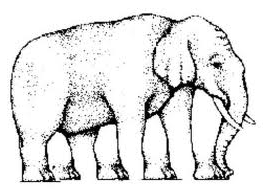 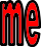 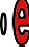 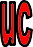 Projet  3  :	LIRE ET ECRIRE UN TEXTE DOCUMENTAIRE:Séquence : 1 Identifier le thème d’un texte documentaire. Acte de parole : Donner des informations – Expliquer. Compétences :construire du sens à partir d’éléments du paratexte (silhouette – illustration)construire du sens à partir d’indices textuelslire de manière expressiveObjectifs d’apprentissageBatir des hypothèses de lecture à partir d’éléments visibles du texte(titre – illustrations)A partir d’indices textuels visibles   (couleur- mots en gras)Identifier l’acte de parole qui informeActivité d’apprentissageLecture silencieuse du texte pour répondre à des questionsRepérage de l’acte de parole dominantLecture expressive à haute voix pour informerMatériel : livre de lecture	Page : 79 Fiche N° : 4Titre   :	La pollution des océans a – Lecture silencieuse du texte. b – Question de contrôlec – Lecture magistrale. d – lecture individuelle.e – Questions de compréhensionD'après T. Hare et C. Leplae-Cauwez, Les habitats en voie de disparition, Call. Le monde qui nous entoure, Ed. Gamma) Observe le texte. Est-il présenté comme les textes que tu as déjà  vus ?	NonQue  trouve-t-on  dans cette présentation?	Des informations) De quel thème s'agit-il dans ce  texte ?	Il s’agit de la pollution) Justifie ta réponse en relevant une phrase du  1er paragraphe.	Les hommes polluent les océans)  D’où  vient cette pollution?	Elle vient des déchets d'usine et des marées noires) Que se passe-t-il quand les mers et les océans sont  pollues ?	Ils tuent des milliers de poissons et de mammifères.)  Ce  texte donne :	-  des informations imaginaires.	- des informations vraies.Choisis  la bonne réponse.	- des informations vraies.) Comment appelle-t-on ce genre de  texte ?	Texte documentaire.2Projet  3  :	LIRE ET ECRIRE UN TEXTE DOCUMENTAIRE: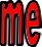 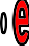 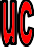 Séquence : 1   Identifier le thème d’un texte documentaire.Acte de parole : Donner des informations – Expliquer.Objectifs d’apprentissage :Augmenter le stock lexical de l’élèveAffermir la compréhension des motsFixer leur orthographeCompétences : Reconnaître le champ lexical et savoir rechercher un mot utiliser le dictionnaire. Matériel : livre de lecture	Page : 80Fiche N° : 4Titre : (Utilisation du dictionnaire)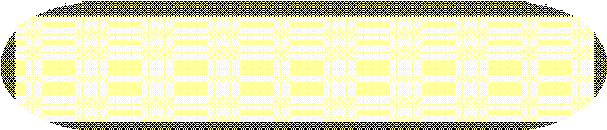 Sais-tu ce que veut dire le mot "océan" ?Voici la définition de ce mot donnée par le dictionnaire :Océan: n.m. vaste étendue d'eau salée qui occupe la plus grande partie du globe.Dictionnaire Larousse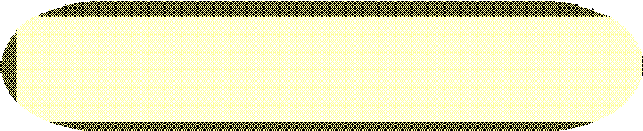 Le dictionnaire donne des informations sur les mots. On I'utilise pour connaitre:L'orthographe d'un mot,Sa nature,son sens.Dans un dictionnaire, les mots sont classes par ordre alphabétique. Quand deux mots commencent par la même lettre, il faut regarder la deuxième lettre, puis la troisième, ...Exemple:Répandre	répondre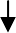 Répa	répo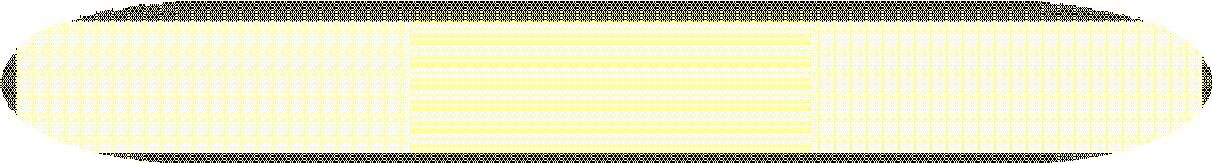 - Utilise le dictionnaire pour trouver le sens des mots suivants :- Utilise le dictionnaire pour trouver le sens des mots suivants :Polluer	Dégrader l'air, un lieu, quelque chose, les rendre malsains, dangereux en y répandant des matières toxiques : Les usines ont pollué la rivière.Déchets	Débris, restes d'aliments qui sont impropres à la consommation Se   répandre		Verser quelque chose, le projeter sur quelque choseFût	Récipient généralement cylindrique en bois ou en acier, de moyenne ou de grande capacité.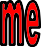 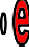 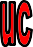 Projet  3  :	LIRE ET ECRIRE UN TEXTE DOCUMENTAIRE:Séquence : 1   Identifier le thème d’un texte documentaire.Acte de parole : Donner des informations – Expliquer. Objectifs d’apprentissagePrendre conscience du fonctionnement de la langueReconnaître les différents formes du groupe verbal : V   + COD	V + COICompétences : Connaître Le groupe verbal : V  + COD	V + COI Matériel : livre de lecture	Page : 81Fiche N° : 4Titre   :	Le groupe verbal : V  + COD	V + COI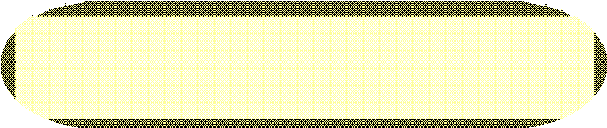 Que  font les océans?	Les océans abritent beaucoup d'espèces de poissons et de mammifères. 2 ) Que font les  hommes ?		Les hommes se débarrassent de leurs déchets en les jetant à la mer.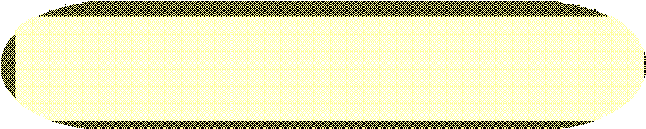 Le groupe verbal est forme d'un verbe et d'un groupe de mots. Ce groupe de mots peut être :Un complément d'objet direct (COD) 1I répond à la question quoi ? Ou qui?En général il est place directement à cote du verbe.- Exemple : les  océans    abritent	des espèces de poissons et de mammifères.GNS	V	CODGVUn complément d'objet indirect (COl), Il répond à la question à qui? à quoi ? de qui? de quoi ?11 est sépare du verbe par une préposition (a – de).Exemple:	les hommes	se débarrassent	de leurs dechets.GNS	 	V	COl	GV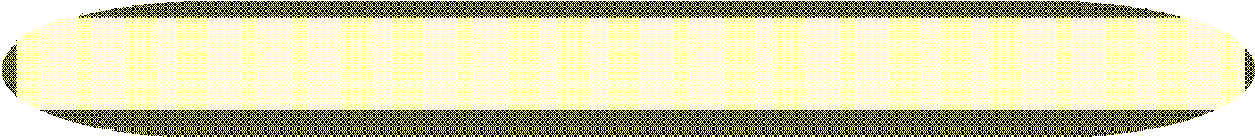 Complète le tableau suivant :L'élevé répond a la maîtresse.Nous avons appris une belle récitation.La chatte s'occupe de ses chatons.L'éléphant mange des racines.Réponse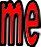 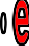 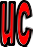 Projet  3  :	LIRE ET ECRIRE UN TEXTE DOCUMENTAIRE:Séquence : 1   Identifier le thème d’un texte documentaire.Acte de parole : Donner des informations – Expliquer.Objectifs d’apprentissageReconnaître l’infinitif d’un verbeCompréhension des règles de transformation relatives au temps aux personnes, au nombreEmploi correct les verbes <être et avoir> dans des situations de communication proches du vécu de l’élèveCompétences : Connaître la conjugaison des verbes (être et avoir) au futur de l’indicatif. Matériel : livre de lecture	Page : 82Fiche N° : 4Titre   :	«Etre» et «Avoir» au futur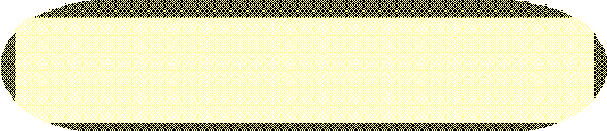 ) Que se passera-t-il dans quelques  années ?	On n'aura plus rien à manger) Donne I' infinitif des  verbes conjugués.	Continuer	être	avoir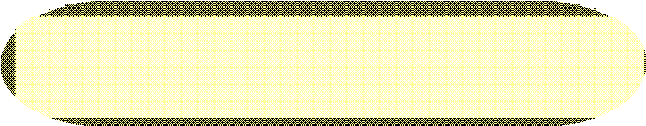 Pour dire à quel moment une action se déroule, on peut utiliser des mots qui indiquent le temps  :hier, autrefois, maintenant, aujourd'hui, dans quelques années, demain.Maintenant - aujourd'hui Demain - Dans quelquesExemple : Dans quelques années on n'aura plus rien à manger car toutes les espèces de poissons seront mortes.Aura est le futur du verbe avoir.Seront est le futur du verbe être.Au futur, les verbes être et avoir se conjuguent ainsi :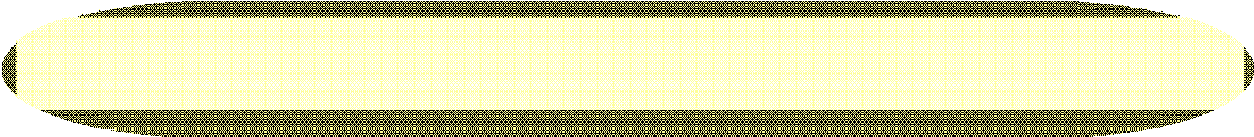 Complète le tableau suivant :Je suis - ils auront - vous serez - elle aura - Ils avaient - nous étions - tu seras - j'aurai – j’ai - tu étais - elles seront - il sera - nous aurons.Projet  3  :	LIRE ET ECRIRE UN TEXTE DOCUMENTAIRE:Séquence : 1   Identifier le thème d’un texte documentaire.Acte de parole : Donner des informations – Expliquer.Objectifs d’apprentissageReconnaître les marques typographiques dans une phrase, un texte Compétences : Connaître et mémorisé Les mots invariables. Matériel : livre de lecture	Page : 83Fiche N° : 4Titre   :	Les mots invariables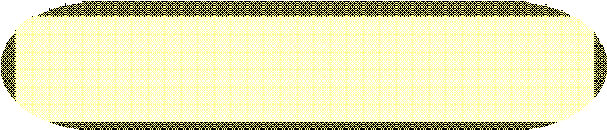 Qu'exprime  le  mot souligne ?	La quantitéQuelle remarque fais-tu sur I' orthographe de ce  mot ?	Il ne change pas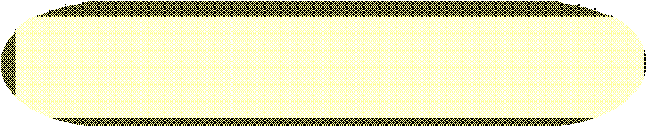 Un certain nombre de mots ne changent jamais d'orthographe. Ce sont des mots invariables.Les mots invariables peuvent être :des adverbes : Hier - demain - depuis - doucement - bien - mal- beaucoup - puis - loin - aujourd'hui - surtout .....des prépositions: à - avec - dans - pour - sans - par - sur - sous .....des mots de liaison: mais – où - ou - et - donc. .....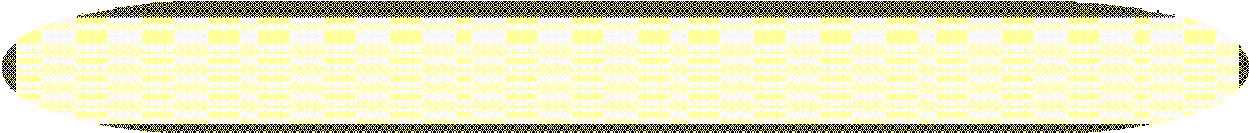 Souligne les mots invariables :A la sortie de I' école, le garçon va jouer dans les champs.Ses parents sont inquiets de ne jamais le voir travailler.Sa maman trouve le crayon sur le tapis.Projet  3  :	LIRE ET ECRIRE UN TEXTE DOCUMENTAIRE:Séquence : 1   Identifier le thème d’un texte documentaire.Acte de parole : Donner des informations – Expliquer.Compétence :Produire un texte en fonction d’une situation de communicationObjectifs d’apprentissageRespecter une consigne d’écritureUtiliser les ressources linguistiques en fonction du texte à produire et du thèmeActivité : produire un paragraphe pour présenter un métierMatériel : livre de lecture	Page : 84 Fiche N° : 4Titre :   Exercices:Exercice 1 :Trouve ce qui se cache derrière les définitions suivantes :- Je suis un rongeur - Je mange de I' herbe. Mes petits s'appellent les lapereaux.Qui  suis-je  ?	Je suis le lapinJe suis le roi des animaux. Tout le monde a peur de moi. Qui  suis-je  ?	Je suis le lionJe suis un mammifère volant. Je ressemble à une souris avec des ailes. Qui  suis-je  ?	Je suis la chauvesourisJe suis une planète. Mes habitants sont les terriens. Qui   suis-je?	Je suis la terreExercice 2:Trouve les thèmes des textes suivants1-  Le chat est un animal domestique. C'est un carnivore. Son petit est le chaton.	Les animaux 2- Le palmier est un arbre fruitier. Il donne des dattes. Il vit  au Sahara.	Les arbres fruitiers.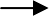 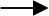 3- Sans le soleil, la terre serait un désert glace. Personne ne pourrait y vivre, il n'y aurait ni plantes ni animaux. Le soleil nous donne sa chaleur et  sa lumière.	L'environnement.Projet  3  :	LIRE ET ECRIRE UN TEXTE DOCUMENTAIRE:Séquence : 1   Identifier le thème d’un texte documentaire.Acte de parole : Donner des informations – Expliquer.Compétence :Produire un texte en fonction d’une situation de communicationObjectifs d’apprentissageRespecter une consigne d’écritureUtiliser les ressources linguistiques en fonction du texte à produire et du thèmeActivité : produire un paragraphe pour présenter un animalMatériel : livre de lecture	Page : 85 Fiche N° : 4Titre :    Produire un texte:IntroductionPour réaliser un fichier des animaux, rédige un texte de 4 à 6 phrases ou tu présenteras un des animaux suivants: le dauphin - la vache -le chameau -le panda.N'oublie pas de:mettre la ponctuation.donner un titre Cl ton texte.utiliser le présent de I' indicatif.utiliser la troisième personne du singulierDe corrige mon paragraphe :Lis ton paragraphe et corrige-le à I 'aide de la grille de réécriture suivante.J'ai écrit 4 à 6 phrases.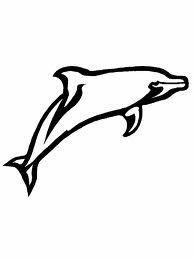 J'ai choisi un animal.J'ai utilise la troisième personne du singulierJ'ai mis la ponctuation.J'ai utilise le présent.J'ai donné un titre Cl man texte.TEXTEProjet  3  :	LIRE ET ECRIRE UN TEXTE DOCUMENTAIRE:Séquence : 1   Identifier le thème d’un texte documentaire.Acte de parole : Donner des informations – Expliquer.Compétence : installer l’élève en projet de lecture/écriture à long terme Objectifs d’apprentissage : donner à l’élève le goût de lireMatériel : livre de lecture	Page : 86 Fiche N° : 4Titre :    Le cross impossible ( suite )1 – Ecouter le texte : Le maître (esse) fait écouter le texte aux enfants en lisant 3 fois le texte sur un ton naturel proche de la conversation ou faire écouter un enregistrement sans oublier de préparer image dessin ou étiquettes sur le thème.OùLecture magistrale : Le maître (esse) lit le texte à voix haute sur un ton naturel en s’appuyant des gestes, de mimes et de dessin pour facilité la compréhension.Lecture des élèves : Les élèves lisent le texte de lecture à voix haute en respectant la tonalité et la ponctuationLe cross impossible (suite)Questions de compréhension : Chaque fois le maître (esse) pose des quêtions de compréhensions pour contrôler si les élèves ont compris l’histoire. Les élèves doivent répondre oralement ou par écrit.De quoi parle exactement  Ramzi ?	Il parle de l’endroit ou va se dérouler le cross et de l’ambiance. Quel est le contraire de  inamicale ?		Inamicale  ≠≠ amicaleRamzi est-il heureux de se retrouver  ici ?	Il n’est pas heureux de se retrouver ici.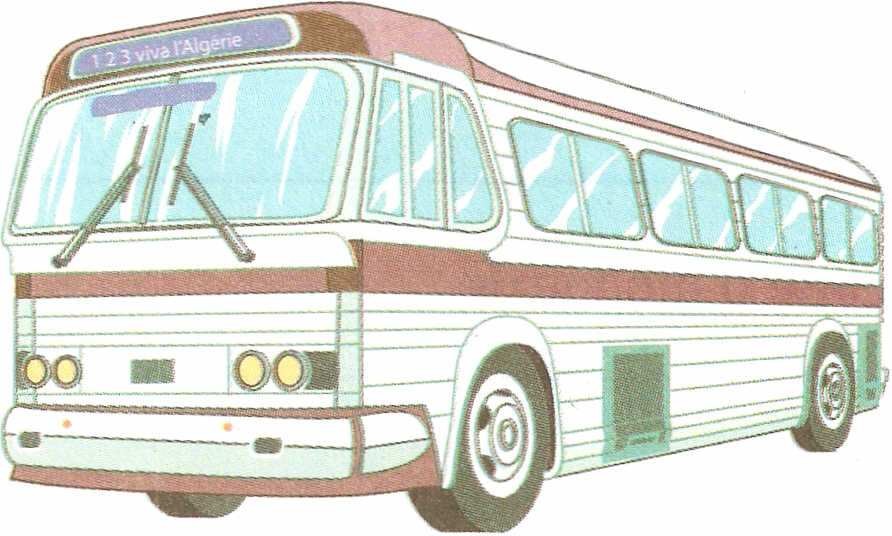 Projet  3  :	LIRE ET ECRIRE UN TEXTE DOCUMENTAIRE:Séquence : 1   Identifier le thème d’un texte documentaire.Acte de parole : Donner des informations – Expliquer.Objectif : L'élève est capable de répondre à différentes consignes par écrit sans l'aide de l'enseignant. Compétences :   Lire les consignes et répondre par écrit.Matériel : livre de lecture	Page : 87 Fiche N° : 4Exercice 1 :Cherche dans le dictionnaire les mots suivants :Végétarien	Adepte d'un système d'alimentation (végétarisme) supprimant toute viande.Mammifère	Vertébré tétrapode caractérisé notamment par la présence de poils et de mamelles,Vivipare	Se dit des animaux dont les petits naissent sans enveloppe...Ovipare	Se dit des espèces dont la femelle pond des œufs.Exercice 2:Ecris correctement les verbes entre parenthèses:L'année prochaine, je (être) serai au collège. J'(avoir) aurai de nouveaux professeurs.L'année prochaine, ma camarade et moi (être) serons au collège. Nous (avoir) aurons des cartables neufs et de nouveaux amis.L'année prochaine, mes cousins (être) seront au collège. Ils (avoir) auront des cartables neufs et de nouveaux amis.Exercice 3:Construis deux phrases avec les verbes suivants :Répondre   à	Samir répond à la question du maître.écrire  (quelque  chose).	Nadia écrit un texte.Exercice 4:Mets le GN souligne au pluriel.Les médecins soignent les malades dans  un hôpital.	Des hôpitauxL'agriculteur finit son travail àla tombée de  la nuit.	Ses travauxLa maman met la confiture dans  un bocal.	Des bocauxEn été, on porte un chapeau pour se protéger  du soleil.	Des chapeauxPapa peint la porte de  la maison.	Les portesProjet  3  :	LIRE ET ECRIRE UN TEXTE DOCUMENTAIRE:Séquence : 2   Repérer des informations essentielles dans un texte documentaire.Acte de parole : Donner des informations – Expliquer. Compétences :- identifier la situation de communication Objectifs d’apprentissage :Repérer le thème généralRepérer l’objet du messageDéduire du message oral des informations explicitesActivités d’apprentissageEcoute d’un texte oral pour retrouver l’essentiel du messageMatériel : livre de lecture	Page : 88Fiche N° : 5Titre   :	La pomme de terre!a – Lecture silencieuse du texte. b – Question de contolec – Lecture magistrale. d – lecture individuelle.e – Questions de compréhensionAgathe Henning, Po Tatiana,Coil. Le Petit Maraicher, Gallimard Jeunesse.1 ) Qui parle dans ce  texte ?	C'est la pomme de terre. 2 ) Que fait-elle ?	Elle se présente.3 ) Quelles sont les informations  qu'elle donne?	Son nom, sa région, ou elle pousse. 4 ) Présente la pomme de terre en 3 phrases.Projet  3  :	LIRE ET ECRIRE UN TEXTE DOCUMENTAIRE:Séquence : 2   Repérer des informations essentielles dans un texte documentaire.Acte de parole : Donner des informations – Expliquer.Compétences :construire du sens à partir d’éléments du para texte (silhouette – illustration)construire du sens à partir d’indices textuelslire de manière expressiveObjectifs d’apprentissageBâtir des hypothèses de lecture à partir d’éléments visibles du texte(titre – illustrations)A partir d’indices textuels visibles   (couleur- mots en gras)Identifier l’acte de parole qui informeRetrouver le type de texteActivité d’apprentissageLecture silencieuse du texte pour répondre à des questionsRepérage de l’acte de parole dominantLecture expressive à haute voix pour informerMatériel : livre de lecture	Page : 89 Fiche N° : 5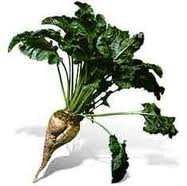 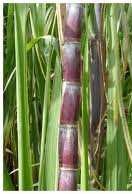 Titre   :	Le sucrea – Lecture silencieuse du texte. b – Question de contrôlec – Lecture magistrale. d – lecture individuelle.e – Questions de compréhensionEn t'aidant du titre, des images et des débuts de paragraphes, dis de quoi parle  le texte.	Du sucre.2)0ù  trouve-t-on  le sucre ?	dans la canne à sucre  et la betterave à sucre. 3)Sous  quelle  forme?	De cristaux4)Sous quelle autre forme le  connais-tu ?	en cristaux    –   morceau	-  poudreProjet  3  :	LIRE ET ECRIRE UN TEXTE DOCUMENTAIRE:Séquence : 2   Repérer des informations essentielles dans un texte documentaire.Acte de parole : Donner des informations – Expliquer.Objectifs d’apprentissage :Augmenter le stock lexical de l’élèveAffermir la compréhension des motsUtilisation de la nominalisation former un nom à partir d'un verbe. On ajoute ation - tion – ment age»Matériel : livre de lecture	Page : 90Fiche N° : 5Titre   :	la nominalisation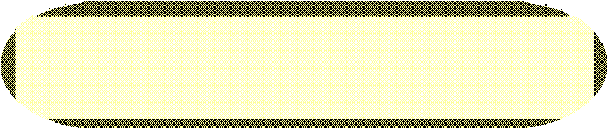 - Comment est forme le nom «  fabrication» ?	Il est forme du radical fabriquer et du suffixe ation.- Quels noms peut-on former a partir des verbes  soulignes ?	Filtration   et  nettoyage.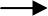 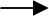 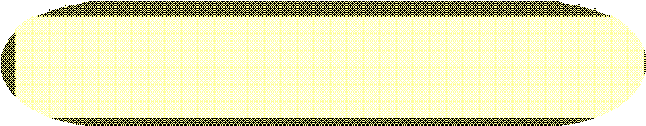 Le nom fabrication est le nom d'action du verbe fabriquer. Il est forme du radical fabriquer et du suffixe ation.A partir des verbes filtrer et nettoyer on peut former les noms filtration et nettoyage. Pour former un nom à partir d'un verbe, on ajoute au radical I'un des suffixes suivants:ation - tion - ment - age»Exemple:Filtrer	filtrationFinir	finitionNettoyer	nettoyageStationner	stationnement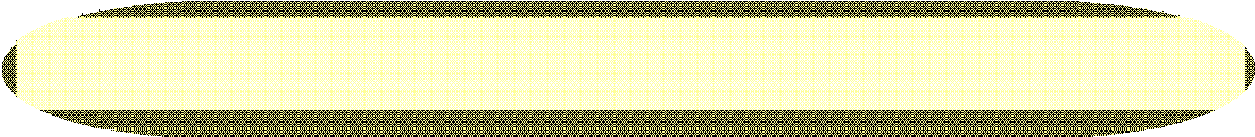 Forme des noms d'actions :Laver	lavage	Changer	Changementdémolir	démolition	déclarer	déclaration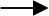 déguiser	déguisement	Tisser	tissageProjet  3  :	LIRE ET ECRIRE UN TEXTE DOCUMENTAIRE:Séquence : 2   Repérer des informations essentielles dans un texte documentaire.Acte de parole : Donner des informations – Expliquer.Objectifs d’apprentissagePrendre conscience du fonctionnement de la langueReconnaitre les différentes formes des pronoms personnels complémentsEmploi des pronoms personnels complémentsMatériel : livre de lecture	Page : 91 Fiche N° : 5Titre : les pronoms personnels compléments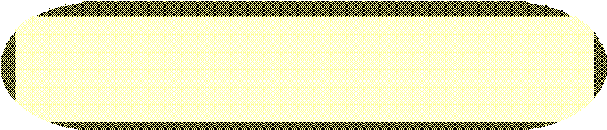 Pour obtenir du sucre blanc: - que  filtre-t-on ?	Les cristaux-  que nettoie-t-on ?	Les cristauxQue désigne le mot place devant le verbe  "nettoie" ?	Le nom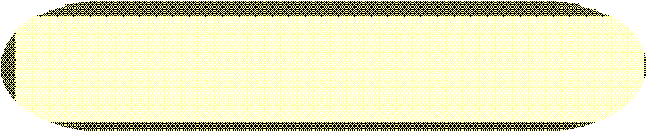 Le mot les remplace le nom cristaux.Exemple : On filtre les cristaux  puis on nettoie les cristauxOn filtre les cristaux puis on les nettoie.Pour éviter la répétition du nom cristaux, on a utilise les.Le mot les est un pronom personnel complément d'objet direct parce qu'il remplace un GN complément d'objet direct:Exemple:On nettoie les cristaux --. On les nettoieLes pronoms compléments d'objet sont : le - la - les - I' . Ils  se placent toujours avant le verbe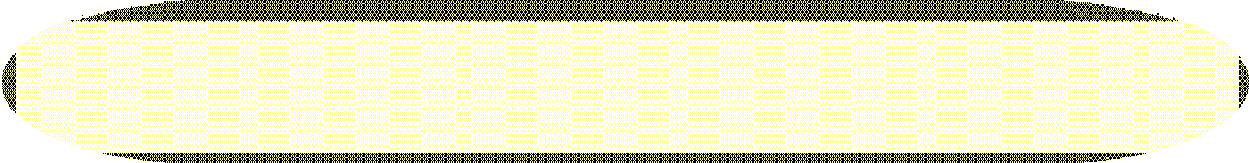 Evite la répétition en utilisant les pronoms compléments.La maîtresse a quatre livres. Elle distribue les quatre livres aux bons élèves.R - La maîtresse a quatre livres. Elle les distribue aux bons élèves.Les parents ont besoin de la directrice. Ils vont voir la directrice.R - Les parents ont besoin de la directrice. Ils vont la voirMonsieur Seguin cherche sa chèvre. Il appelle sa chèvre.R - Monsieur Seguin cherche sa chèvre. Il l’appelle.Le cheval veut se débarrasser du loup. Il frappe le loup.R - Le cheval veut se débarrasser du loup. Il le frappe.Projet  3  :	LIRE ET ECRIRE UN TEXTE DOCUMENTAIRE:Séquence : 2   Repérer des informations essentielles dans un texte documentaire.Acte de parole : Donner des informations – Expliquer.Objectifs d’apprentissageReconnaitre les verbes du 1er et 2eme au futur de l’indicatif + le verbe aller.Compréhension des règles de transformation relatives au temps aux personnes, au nombreEmploi correct du futur dans des situations de communication proches du vécu de l’élève Compétences : Connaître la conjugaison des verbes du 1er et 2eme au futur de l’indicatif + le verbe aller.. Matériel : livre de lecture	Page : 92Fiche N° : 5Titre   :	les verbes du 1er et 2eme au futur de l’indicatif + le verbe aller.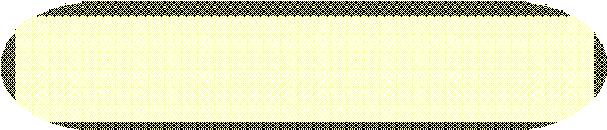 - Observe les actions du texte.Est-ce qu'elles se déroulent en  même temps?	NonEst-ce que I'eau peut s'évaporer avant qu'on chauffe  le jus?	Non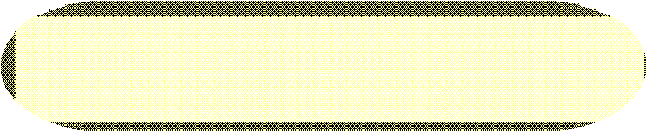 Les verbes s'évaporera, restera sont employés au futur.Le futur exprime une action qui va se dérouler dans I'avenir. (Demain - la semaine prochaine - plus tard ...)Pour conjuguer un verbe du ler et du 2eme groupe au futur, on garde I'infinitif de ce verve et on luiajoute les terminaisons : ai, as, a, ons, ez, ont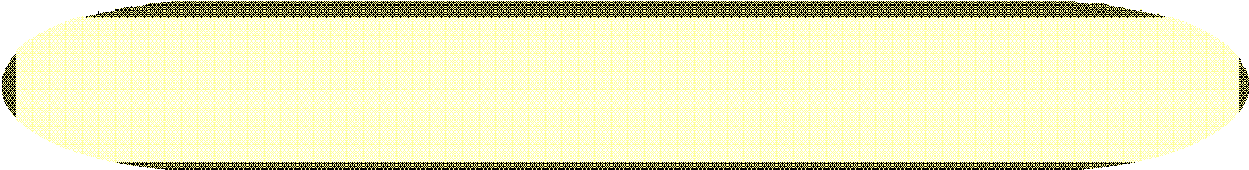 Mets au futur :Souffler   -  choisirProjet  3  :	LIRE ET ECRIRE UN TEXTE DOCUMENTAIRE:Séquence : 2   Repérer des informations essentielles dans un texte documentaire.Acte de parole : Donner des informations – Expliquer.Objectifs d’apprentissage-	Reconnaître et écrire convenablement le féminin des adjectifs qualificatifsCompétences : Connaître le féminin des adjectifs qualificatifsMatériel : livre de lecture	Page : 93 Fiche N° : 5Titre   :	le féminin des adjectifs qualificatifs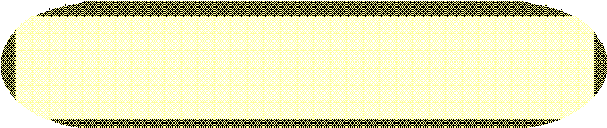 En général, la canne à sucre pousse dans un pays chaud et humide. Apres la filtration et leUne région chaudenettoyage des cristaux, on obtient du sucre blanc.de la poudre blancheRemplace les mots pays et sucre par région et poudre. Que remarques-tu ?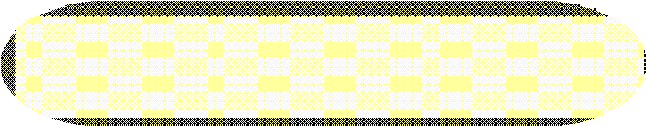 Les mots chaud, humide et blanc sont des adjectifs qualificatifs employés au masculin.En général, pour former le féminin d'un adjectif qualificatif, on ajoute un ( e ) à I'adjectif masculin.Exemple  :  un pays chaud	une région chaude.Cependant, les adjectifs qualificatifs qui se terminent par « e » au masculin, ne changent pas.Exemple  :  un pays humide	une région humide. Les adjectifs qualificatifs suivants forment leur féminin ainsi :blanc	blanche.Frais	fraicheDoux	douce.Leger	légère.Les adjectifs qualificatifs qui se terminent par « f » au masculin, forment leur féminin en « ve ».Exemple  :  neuf	neuve	-	naïf	naïve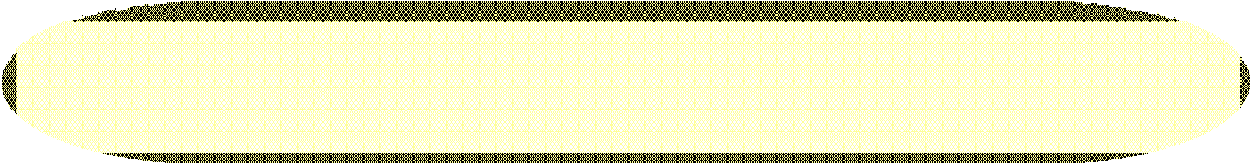 Ecris correctement les adjectifs :C'est la rentrée des classes, Yasmina porte une robe (neuf - neuve) et une blouse (blanc-blanche). Sa peau est (doux - douce) comme celle d'un bébé.Au restaurant, il a demandé une boisson (frais – fraîche ).Projet  3  :	LIRE ET ECRIRE UN TEXTE DOCUMENTAIRE:Séquence : 2   Repérer des informations essentielles dans un texte documentaire.Acte de parole : Donner des informations – Expliquer.Objectif : l’élève doit être capable de comprendre les consignes et répondre par écrit aux différents exercices proposés.Compétences : Répondre aux différentes consignes d’un exerciceMatériel : livre de lecture	Page : 94 Fiche N° : 5Exercice 1 :Complete le texte avec les mots de la liste :Eclipse - passe - une autre - plein jour - phénomène.L'éclipse est un phénomène naturel qui se produit quand une planète  passe devant  une autreen la cachant. Pendant une éclipse de soleil!, il fait nuit en plein jourExercice 2:Complete le texte avec les mots de la liste : Marcher - petite - premier - planète - sol.La lune est une planète cinquante fois plus petite que la terre. Neil Armstrong est le premier homme àmarcher  sur son sol Ie 21 juillet 1969.Exercice 3Construis une phrase avec chacun des verbes suivants. Mets ces verbes au présent.Etre	Les élèves sont en classe.Habiter	Mon camarade habite une grande villa.Mange	L’enfant mange une banane.Avoir	J’ai une bonne note en français.Vivre	Les oiseaux vivent dans le nid. Se   nourrir	L’éléphant se nourrit d’herbe.Exercice 4:Avec les mots de la liste suivante, construis deux phrases pour présenter un animal de ton choix :Domestique - sauvage - herbivore - carnivore - omnivore - granivore.Projet  3  :	LIRE ET ECRIRE UN TEXTE DOCUMENTAIRE:Séquence : 2   Repérer des informations essentielles dans un texte documentaire.Acte de parole : Donner des informations – Expliquer.Compétence :Produire un texte en fonction d’une situation de communicationCompléter le texte par des phrases pour présenter les actions qui facilitent l’exercice de ce métierObjectifs d’apprentissageRespecter une consigne d’écritureUtiliser les ressources linguistiques en fonction du texte à produire et du thèmeActivité : produire un paragraphe pour présenter un animal pour Complèter la fiche d'identitéMatériel : livre de lecture	Page : 95 Fiche N° : 5Titre :Reprends le texte que tu as écrit dans la première séquence.Complète la fiche d'identité suivante en cherchant les informations dans le dictionnaireN'oublie pas de :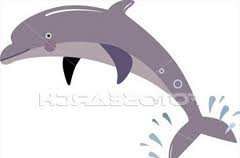 donner un titre à  ta fiche.d'écrire des chiffres pour la taille et le poids.Je corrige mon paragraphe :Lis ton paragraphe et corrige – Ie à  I'aide de la grille de réécriture suivante.J'ai complète ma fiche.J'ai donné un titre à ma fiche.J'ai utilisé des chiffres pour la taille et le poids.J'ai utilise le dictionnaire pour donner des informations justes.Projet  3  :	LIRE ET ECRIRE UN TEXTE DOCUMENTAIRE:Séquence : 2   Repérer des informations essentielles dans un texte documentaire.Acte de parole : Donner des informations – Expliquer.Compétence : installer l’élève en projet de lecture/écriture à long terme Objectifs d’apprentissage : donner à l’élève le goût de lireMatériel : livre de lecture	Page : 96 Fiche N° : 5Titre :    Le cross impossible (suite)Déroulement :1Observation des gravures Le maître (esse) demande aux élèves d’observer attentivement les images du texte et de décrire ceux qu’ils voient.2Lecture silencieuse. Les élèves lisent le texte en entier ou un paragraphe du texte à la fin une question est posée pour contrôler si les élèves ont lu..3Lecture magistrale : Le maître (esse) lit le texte à voix haute sur un ton naturel en s’appuyant des gestes.4Lecture des élèves : Les élèves lisent le texte de lecture à voix haute en respectant la tonalité et la ponctuationFarid est à côté de moi. Il ne m'a pas adressé la parole depuis ce matin. Pas un coup d'œil, pas un sourire. Tout le monde m'a abandonné.3 ... 2 ... 1.Prêts? Partez!Je démarre, aussi vite que je le peux. Autour de moi, les Sur les bords de la piste, des spectateurs crient, tapent de grimaces.Quelle torture!Rapidement, je m'essouffle. Mes « pattes de spaghettis » Jamais je ne tiendrai jusqu'au bout.Soudain, le grand Ribouh qui court devant moi saute en l'air: une boule brune passe entre ses jambes et il la touche violemment.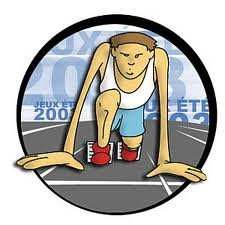 Je m'arrête pile pour ne pas l'écraser. Qu'est-ce que c'est?A suivre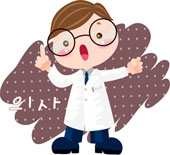 5 Questions de compréhension : Chaque fois le maître (esse) pose des questions de compréhensions pour contrôler si les élèves ont compris le thème.Pour tout le monde, c'est la fête. Et pour Ramzi ?	C’est  la  torture.Un mot dans explique ce qu'il  ressent. Retrouve-le.	Il ressent qu’il est abandonné.Pourquoi Ribouh a-t-il sauté et pourquoi Ramzi  s'est-il arrêté?	Ribouh c’est arrêté parce qu’une boule brune passe entre ses jambes. Ramzi s’arrête pour ne pas écraser la boule brune.Imagine ce qui peut se passer par  la suite.	Quand Ramzi c’est arrêté les coureurs qui le suivent lui sont rentrés dedans et ils sont tombés faisant un carambolage.Projet  3  :	LIRE ET ECRIRE UN TEXTE DOCUMENTAIRE:Séquence : 2   Repérer des informations essentielles dans un texte documentaire.Acte de parole : Donner des informations – Expliquer.Objectif : L'apprenant est capable de répondre à différentes consignes par écrit sans l'aide de l'enseignant.Compétences : Lire les consignes et répondre par écrit. Matériel : livre de lecture	Page : 97Fiche N° : 5Titre :   Evaluation:Exercice 1 : complète ces phrases avec les noms formés à partir des verbes soulignés :Comme il se précipitait, I' enfant n'a pas vu la marche. Dans sa précipitation, I' enfant n'a pas vu la marche.J'ai mis ma robe à laver mais elle est devenue trop petite au lavage.Ma Sœur veut utiliser I'ordinateur mais son utilisation n'est pas facile.Pour la fête de I' école, tu as choisis de te déguiser en clown, mais tu es tombé et ton déguisement est déchiré.Exercice 2 : Evite la répétition du COD en utilisant le pronom personnel complément.J'aime les fleurs. Je les arrose.Blanche Neige voit la pomme. Elle la croque.Le chasseur voit un lièvre. Il le vise mais il le manque.Ma sœur a trouve un chaton, elle l'adopte .Exercice 3 : Met au féminin I' adjectif qualificatif :Un  vent  léger	une robe légèreUn  tissu  doux	une peau douceUn  tricot  blanc	Une jupe blancheUn  garçon  naïf	une fille naïveUn  jus  frais	une limonade fraîche Exercice 4 Mets au futur :Projet  3  :	LIRE ET ECRIRE UN TEXTE DOCUMENTAIRE:Séquence : 3 Retrouver un processus de fabrication. Acte de parole : Donner des informations – Expliquer. Compétences :- identifier la situation de communication Objectifs d’apprentissage :Repérer le thème géRepérer l’objet du messageDéduire du message oral des informations explicitesActivités d’apprentissage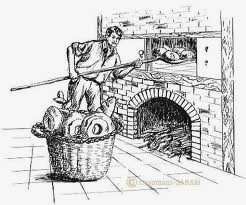 Ecoute d’un texte oral pour retrouver l’essentiel du messageRetrouver des informationsMatériel : livre de lecture	Page : 98 Fiche N° : 6Titre   :	Dans la boulangeriea – Ecouter le texte texte. b – Question de contrôle c -   Réécouter le textee – Questions de compréhension1 - De quel métier s'agit-il dans ce  texte ?		Le boulanger 2 - De quel produit  parle-t-on ?	Du pain3 - Comment le  fabrique-t-on ?	Le boulanger prépare la pate. il la partage en boule. Ensuite, il forme les différents pains. Il les laisse gonfler grâce à la levure et puis il les met au four.A ton tour, donne à tes camarades, les différentes étapes de la fabrication du painPréparation de la pate. Quand elle est prête, la partager en boule. Ensuite, former les différents pains. les laisser gonfler grâce à la levure et puis les mettre au four.Projet  3  :	LIRE ET ECRIRE UN TEXTE DOCUMENTAIRE:Séquence : 3 Retrouver un processus de fabrication. Acte de parole : Donner des informations – Expliquer. Compétences :construire du sens à partir d’éléments du paratexte (silhouette – illustration)construire du sens à partir d’indices textuelslire de manière expressiveObjectifs d’apprentissageBatir des hypothèses de lecture à partir d’éléments visibles du texte (titre – illustrations)A partir d’indices textuels visibles   (couleur- mots en gras)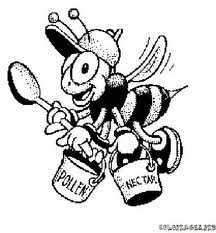 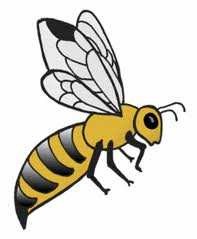 Identifier l’acte de parole qui informeActivité d’apprentissageLecture silencieuse du texte pour répondre à des questionsRepérage de l’acte de parole dominantLecture expressive à haute voix pour informer Matériel : livre de lecture	Page : 99 Fiche N° : 6Titre : Les abeillesa – Lecture silencieuse du texte. b – Question de contrôlec – Lecture magistrale. d – lecture individuelle.e – Questions de compréhensionLes abeilles domestiques ne vivent que quelques semaines et travaillent sans arrêt. La société des abeilles comprend : les ouvrières qualifiées, les butineuses, les cirières les ventileuses, les sentinelles, les nettoyeuses et les nourricières. La reine est la plus importante, c'est la maman de toutes les autres, elle vit quatre à cinq ans.Fabrication du miel :Tout d'abord les abeilles butineuses vont récolter le nectar sur les fleurs.Elles reviennent ensuite à la ruche pour déposer leur récolte dans la bouche des autres abeilles ouvrières.Dans la ruche, il fait chaud. Des abeilles bougent leurs ailles pour faire du vent, et aussi pour faire évaporer I' eau du nectar.Les ouvrières travaillent, elles mélangent le nectar à leur salive et leurs sucs digestifs.Le produit obtenu est rangé dans des chambres spéciales,-Ies alvéoles- et protège par une mince couche de cire.Il se transformera lentement en miel et durant I' hiver, il servira de nourriture a la grande famille des abeilles.Usage du miel :C'est la nourriture des abeilles et des hommes aussi. Pour donner un gout sucre aux friandises, pour faire des gâteaux, et même pour se fortifier et se soigner, les hommes ont toujours utilise le miel.Livre scolaire science naturelle, Ed. Nathan 1986Comment est présenté le  texte ?	descriptif Pourquoi?De  quel  produit parle-t-on ?	du mielQui  le fabrique ?	les abeillesPourquoi le deuxième paragraphe est-il  numéroté ?	notice de fabricationProjet  3  :	LIRE ET ECRIRE UN TEXTE DOCUMENTAIRE:Séquence : 3 Retrouver un processus de fabrication. Acte de parole : Donner des informations – Expliquer. Objectifs d’apprentissage :Augmenter le stock lexical de l’élèveAffermir la compréhension des motsFixer leur orthographeReconnaitre la formation la polysémie d'un mots Propriété d'un terme qui présente plusieurs sens.Compétences : Reconnaître les mots de la même famille.Matériel : livre de lecture	Page : 100Fiche N° : 6Titre   :	la polysémie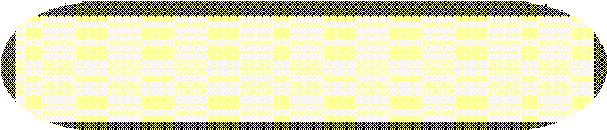 Phrase 1 : «la société des abeilles comprend des ouvrières qualifiées »Phrase 2 : «L'élève comprend la leçon »Relève les verbes des  phrases ci-dessus	comprend     -	comprend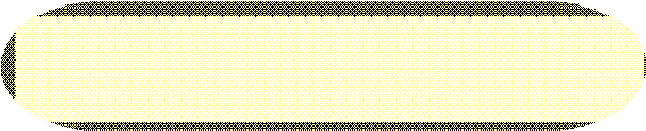 Un mot peut avoir plusieurs sens. Ainsi le verbe "comprendre" peut signifier :est formé de :Exemple : 1) La société des abeilles comprend des ouvrières qualifiées.La société des abeilles est formée d'ouvrières qualifiées.assimile :Exemple : 2) L'élève comprend la leçon.L'élève assimile la leçon.Pour comprendre le sens d'un mot, on peut s'aider des autres mots de la phrase.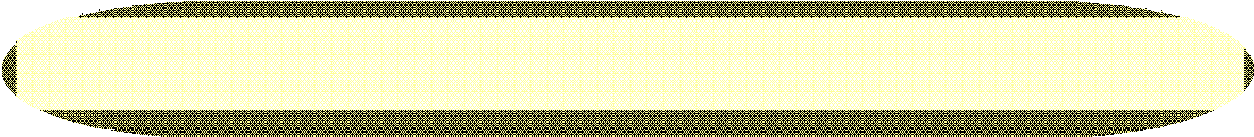 Lis les devinettes et retrouve la bonne réponse parmi les mots suivants : punaise - règle - café.1.) Je sers à  tirer des traits. Je suis aussi ce que tu  dois apprendre	règle2.) Je suis une boisson chaude. Je suis aussi I'endroit où on  me boit	café3.) Je suis un insecte. Je sers aussi à 0accrocher des dessins  au mur	punaise.Projet  3  :	LIRE ET ECRIRE UN TEXTE DOCUMENTAIRE:Séquence : 3 Retrouver un processus de fabrication. Acte de parole : Donner des informations – Expliquer. Objectifs d’apprentissagePrendre conscience du fonctionnement de la langueConsolider l’acquisition des déterminants possessifs et  démonstratifsEmploi des déterminants possessifs et démonstratifsRéemploi dans des situations de communication proches du vécu de l’élèveCompétences: reconnaître  Les déterminants possessifs et démonstratifsMatériel : livre de lecture	Page : 101 Fiche N° : 6Titre : Les déterminants possessifs et démonstratifs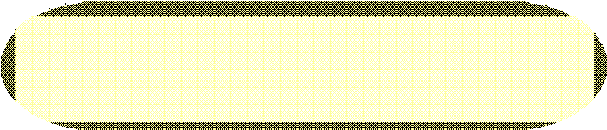 Dans la ruche, il fait chaud. Pour faire du vent, des abeilles bougent leurs ailes. Le produit obtenu se transformera lentement en miel. Durant I'hiver, ce miel servira de nourriture aux abeilles.Observe les groupes nominaux soulignes.Que  veut dire leurs.	Déterminant possessif.Que  veut dire ce.	Déterminant démonstratif.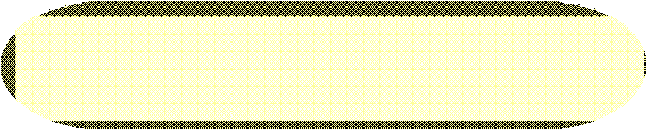 En général, le GN est formé d'un déterminant + nom.En plus des articles (définis – indéfinis), il existe d'autre déterminants, tels que les déterminants possessifs et démonstratifs :Exemple: «leurs ailes» : leurs est un déterminant possessif.« Ce miel » : ce est un déterminant démonstratif.Ces déterminants sont également appelés adjectifs possessifs et démonstratifs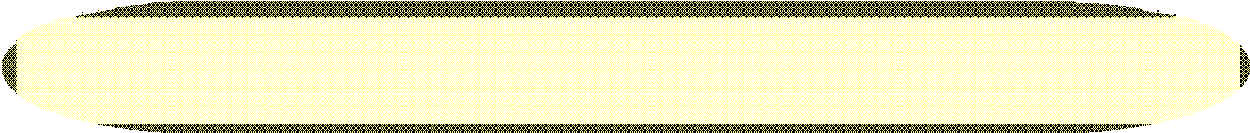 Ecris le déterminant démonstratif qui convient :Cette   voiture	-	ce   bureau	–	cet hopital    -   ces oiseaux	-   cet arbre.2 ) Ecris le déterminant possessif qui convient :cette maison est à nous. C'est notre maison.ce chien appartient à nos voisinsProjet  3  :	LIRE ET ECRIRE UN TEXTE DOCUMENTAIRE:Séquence : 3  Retrouver un processus de fabrication.Acte de parole : Donner des informations – Expliquer.Objectif : Reconnaitre la conjugaison des verbes du 3ème  groupe au futur de l'indicatifVerbes usuels au futur.Compréhension des règles de transformation relatives au temps aux personnes ,au nombreEmploi correct des verbes dans des situations de communication proches du vécu de l’élèveCompétences : Reconnaître la conjugaison des verbes du 3ème groupe au futur de l'indicatifMatériel : livre de lecture	Page : 102 Fiche N° : 6Titre    :	les verbes du 3eme groupe au futur de I'indicatif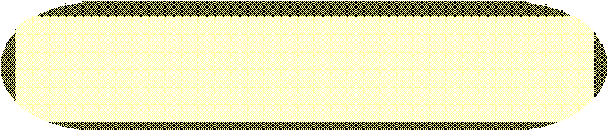 Le produit obtenu se transformera lentement en miel. Durant I'hiver, il servira de nourriture à la grande famille des abeilles.Relève  tous  les verbes ;	servira	se transformeraA  quel  temps sont-ils employés?	Au futur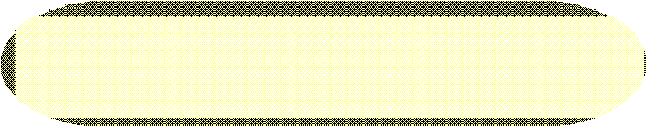 Le verbe « servira » est employé au futur C'est le verbe « servir », du 3eme groupeEn général, les verbes du 3eme groupe se conjuguent, au futur, comme les verbes du 1er et du 2eme   groupe : infinitif+	ai -as - a - ons- ez - ontCependant, certains verbes du 3eme groupe changent :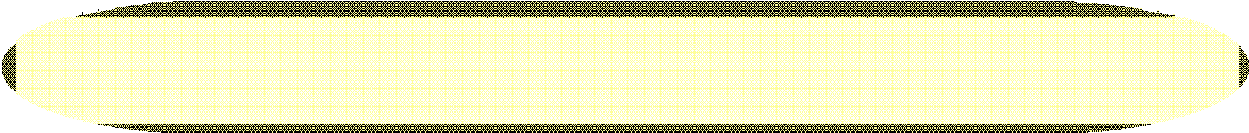 Ecrit correctement les verbes au futur :Projet  3  :	LIRE ET ECRIRE UN TEXTE DOCUMENTAIRE:Séquence : 3 Retrouver un processus de fabrication. Acte de parole : Donner des informations – Expliquer. Objectifs d’apprentissageReconnaitre Le féminin des adjectifs qualificatifsEcrire correctement Le féminin des adjectifs qualificatifs aprés acquisition des règles d’orthographeCompétences : reconnaître Le féminin des adjectifs qualificatifsMatériel : livre de lecture	Page : 103 Fiche N° : 6Titre : Le féminin des adjectifs qualificatifs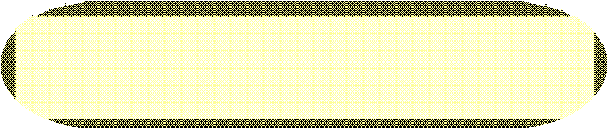 La société des abeilles obéit à une bonne organisation.Tous les ans, les hommes récoltent une grosse quantité de miel.Relève les adjectifs dans les  phrases ci-dessus.	Bonne	-  grosseMets  -Ies au masculin.	Bon	-  grosQue  remarques-tu  ?	Deviennent bon et gros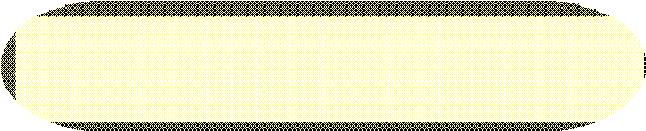 Bonne et grosse sont des adjectifs qualificatifs. Ils sont employés au féminin :Une  bonne  organisation.	Une grosse récolte.Au masculin, les adjectifs bons et gros deviennent bon et gros :Exemple   :	Un bon miel.Un gros sac.Au féminin, certains adjectifs doublent la consonne finale.Exemple:bon	bonnegros	grossegentil	gentillebas	basse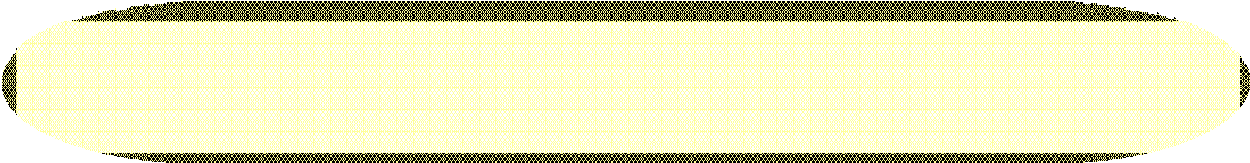 Mets au féminin :Un  livre  épais	une couverture épaisseUn  père  inquiet	une mère inquièteUn  tricot  violet	une robe violetteProjet  3  :	LIRE ET ECRIRE UN TEXTE DOCUMENTAIRE:Séquence : 3  Retrouver un processus de fabrication.Acte de parole : Donner des informations – Expliquer.Compétence :Produire un texte en fonction d’une situation de communicationObjectifs d’apprentissageRespecter une consigne d’écritureUtiliser les ressources linguistiques en fonction du texte à produire et du thème Activité : produire un paragraphe pour montrer un processus de fabrication Matériel : livre de lecture	Page : 104Fiche N° : 6 Titre :Exercice 1 :Mets dans I'ordre les phrases suivantes ; tu dois respecter les étapes de fabrication du produit (La confiture d'abricots) Mets un numéro devant chaque étape.2 - Ensuite, je les coupe en deux.4 - Enfin, je les fais cuire.3 - Puis, j'ajoute le sucre.1 - D'abord, je lave les fruits.Exercice 2:Construis trois phrases pour dire ce que I'on fait pour obtenir les produits suivants :I'huile   d'olive	-	une   table	-	le painN'oublie pas d'utiliser :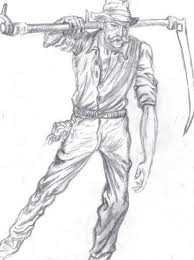 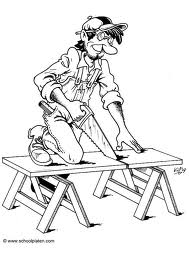 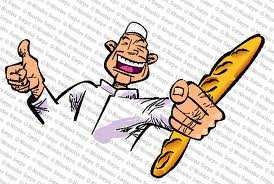 Le présent de I'indicatif.Les pronoms pour éviter la répétition..- Les petits mots : d'abord, ensuite, enfin.Projet  3  :	LIRE ET ECRIRE UN TEXTE DOCUMENTAIRE:Séquence : 3  Retrouver un processus de fabrication.Acte de parole : Donner des informations – Expliquer.Compétence : installer l’apprenant en projet de lecture /écriture à long terme Objectifs d’apprentissage : donner à l’élève le gout de lireMatériel : livre de lecture	Page : 105 Fiche N° : 6Titre :Tu as vu un tisserand au travail.Utilise les images suivantes pour rédiger un paragraphe de 5 ou 6 phrases dans lequel tu présenteras les différentes étapes de la fabrication du tapis.Aide-toi de la boite à outils.N'oublie pas de:utiliser le présent de I'indicatif.utiliser le pronom personnel complément  pour éviter la répétition du mot laine.De corrige mon paragrapheLis ton paragraphe et corrige -Ie à I'aide de la grille de réécriture suivante.J'ai écrit cinq ou six phrases.J'ai présenté les différentes étapes. 3- J'ai utilise la boite à outils.J'ai utilisé le présent de I'indicatif.J'ai utilise le pronom personnel complément.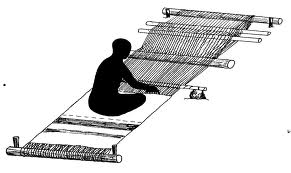 Projet  3  :	LIRE ET ECRIRE UN TEXTE DOCUMENTAIRE:Séquence : 3  Retrouver un processus de fabrication.Acte de parole : Donner des informations – Expliquer.Objectif : L'élève doit d'écouter ce qu'on lui dit, comprendre un texte et de répondre oralement et par écrit aux questions.Compétences : Lire silencieusement et à voix haute un texte en déchiffrant les mots inconnus et manifester sa compréhension par des réponses à des questions.Matériel : livre de lecture	Page : 106 Fiche N° : 6Titre :    Le cross impossible (suite)Déroulement :Observation des gravures Le maître (esse) demande aux élèves d’observer attentivement les images du texte et de décrire ceux qu’ils voient.Lecture silencieuse. Les élèves lisent le texte en entier ou un paragraphe du texte à la fin une question est posée pour contrôler si les élèves ont lu..Lecture magistrale : Le maître (esse) lit le texte à voix haute sur un ton naturel en s’appuyant des gestes.Lecture des élèves : Les élèves lisent le texte de lecture à voix haute en respectant la tonalité et la ponctuationLa « boule» ne bouge pas, seules ses pattes tremblent. Elle pousse de petits cris. C'est un petit lièvre.Je m'agenouille près de lui. Je ne veux pas lui faire peur. Il semble comme mort. Il saigne aussi beaucoup de la tête.Tous les participants au cross sont passés. Je suis seul avec lui. J'essaie d'arrêter le sang avec mon mouchoir. Le pauvre animal tremble comme une feuille.Bon, ça y est. Mais il a besoin d'être réellement soigné. En plus, si je l'abandonne, il risque d'être dévoré par un chien ou un gros chat.On nous a appris à l'école qu'il ne faut jamais bouger un blessé, mais je n'ai pas le choix: l'ambulance ne viendra pas le chercher ici. Comment le transporter?Ma casquette 1 Elle lui fera une civière et le protègera.A suivre1	Questions de compréhension : Chaque fois le maître (esse) pose des quêtions de compréhensions pour contrôler si les élèves ont compris le thème.Qu'a  vu  Ramzi d'abord ?	Une boule.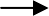 Et en s'approchant, que  voit-il ?	Il voit un lièvre. Pourquoi  s'arrête-t-il  ?	Pour soigner le lièvre.A-t-il suivi des cours  de secourisme?	Oui il a suivie des cours de secourisme.Comment  le  sais-tu?	Il a dit : On nous a appris à l'école qu'il ne faut jamais bouger un blessé,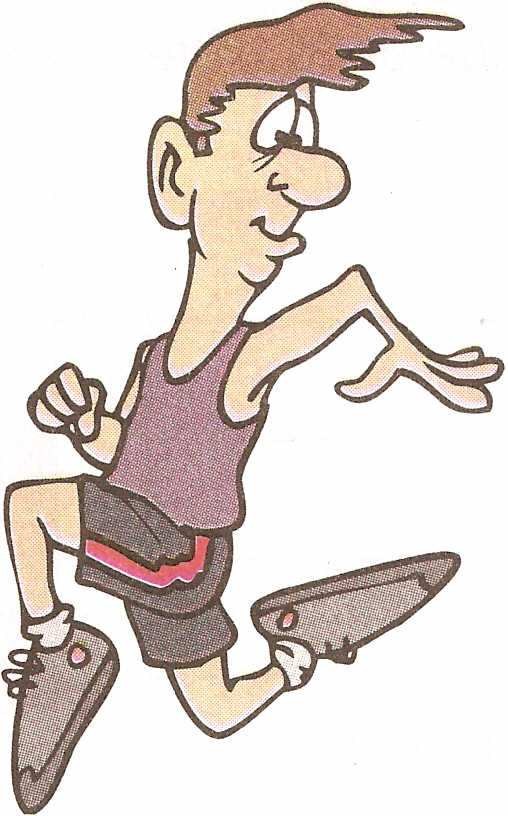 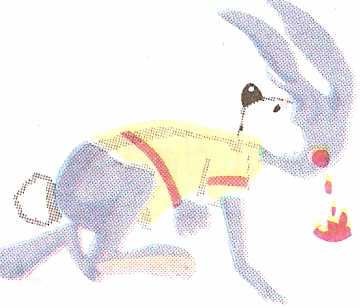 Projet  3  :	LIRE ET ECRIRE UN TEXTE DOCUMENTAIRE:Séquence : 3  Retrouver un processus de fabrication.Acte de parole : Donner des informations – Expliquer.Objectif : L'élève est capable de répondre à différentes consignes par écrit sans l'aide de l'enseignant. Compétences :   Lire les consignes et répondre par écrit.Matériel : livre de lecture	Page : 107 Fiche N° : 6Titre :Exercice 1 :Lis les devinettes et trouve la bonne réponseJe suis un bon sport pour la santé. I On me trouve dans I'escalier.	La marcheJe fais cuire les aliments. I  Je prépare de  bons plats.	Le cuisinier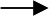 Je couvre Ie corps des oiseaux. I Je sers   à écrire.	La plume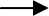 Exercice 2:Conjugue au futur :Je   ferai	tu tiendras	elle voudrait Ils   feront	nous   tiendrons	vous voudrezExercice 3:Mets le déterminant qui convient :J'ai déjà vu  cet acteur au cinéma. J'aime beaucoup ses films.La chatte a caché  ses petits derrière le buffet.cet animal semble blesse.Nous écrivons a notre maîtresse.ces sportifs se préparent pour le match.Exercice 4:Transforme ....Ce  garçon est gentil.	- Cette fille est gentille.Elle obéit toujours à  ses parents.	- Il obéit toujours à ses parents.Il a eu un gros morceau   de gâteau.	- Elle a eu une grosse part de gâteau.La maitresse m'a donné un bon point parce que j'ai obtenu une bonne note.Projet 3 :     LIRE ET ECRIRE UN TEXTE DOCUMENTAIRE:Séquence : 3  Retrouver un processus de fabrication.Acte de parole : Donner des informations – Expliquer.Objectif : L'élève est capable de répondre à différentes consignes par écrit sans l'aide de l'enseignant. Compétences :   Lire les consignes et répondre par écrit.Matériel : livre de lecture	Page : 108 Fiche N° : 2Titre : ça pousse et ça se mangeQu’est-ce que le chocolat ?Ce qui pousse, ce n'est pas le chocolat, mais le cacaoyer : un arbre dont les fruits contiennent des graine de cacao. C’est en faisant sécher ces graines, en les faisant griller puis en les écrasant qu'on obtient la pate de cacao. Pour faire du chocolat, on mélange du sucre à cette pate, puis on la fait cuire en remuant sans arrêt pendant trois jours ! Aujourd'hui, bien sur, ce sont des machines qui font ce travail.D'ou vient le chocolat ?Le cacaoyer ne pousse pas partout car il lui faut de la chaleur et de I'humidité. C'est en Amérique du sud et en Afrique qu'on le rencontre. Des qu'on sut fabriquer le chocolat, il eut un grand succès. Mais seuls les rois, les princes, et les grands seigneurs pouvaient se I'offrir car il était très cher.EST-IL BON OU MAUVAIS POUR LA SANTE ?Les médecins s'aperçoivent vite que c'est un très bon fortifiant ; on le vend d'abord en pharmacie comme un médicament.A petites doses, le chocolat est excellent pour la sante, grâce aux vitamines qu'i1 contient. Il donne de I'énergie aux enfants comme aux sportifs.CompréhensionMichel MANIERELE L1VRE DE PARIS, Hachette 1993Où  pousse  le cacaoyer ?	Il pousse en Amérique du sud et en Afrique. 1   pourquoi ?		Il aime la chaleur.2) Avec quoi fabrique-t-on le  chocolat ?	on mélange du sucre à la pâte de cacao) Forme le nom d'action à partir des verbes suivant  : sécher.	Séchage–   fabriquer.	Fabrication) « Les médecins s'aperçoivent vite que c'est un très bon fortifiant » "S’aperçoivent" veut dire: découvrent - cherchent.Recopie  la bonne réponse.	Découvrent) « C'est en Amérique du sud et en Afrique qu'on le. Rencontre » Que remplace le pronom personnel  souligne ?	Le cacaoyer) «Seuls les rois et les princes pouvaient se I'offrir.» Réécris la phrase en mettant le verbe souligné au futur«Seuls les rois et les princes pourront se I'offrir.»Production EcriteTu veux que tes camarades utilisent les couffins traditionnels au lieu des sachets pour lutter contre la pollution. Rédige un texte de 4 ou 5 phrases pour dire comment on fabrique un couffin.Projet  3  :	LIRE ET ECRIRE UN TEXTE DOCUMENTAIRE:Séquence : 3 Retrouver un processus de fabrication. Acte de parole : Donner des informations – Expliquer. Objectifs d’apprentissageAmélioration de la prononciationMémorisation du texte poétiqueSensibilisation à la création de petits textes poétiquesObjectifs d’apprentissageAmélioration de la prononciationrécitation  du texte poétique étudié en 2ème séquenceSensibilisation à la création de petits textes poétiques Matériel : livre de lecture	Pages : 109 / 110 Fiche N° : 2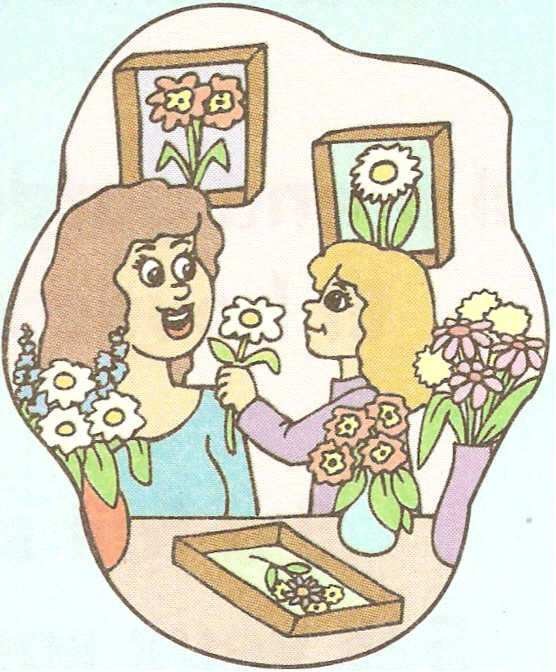 Titre:Pour ma mère-II Y 0 plus de fleursPour ma mère, en mon coeur, Que dons tous les vergers ;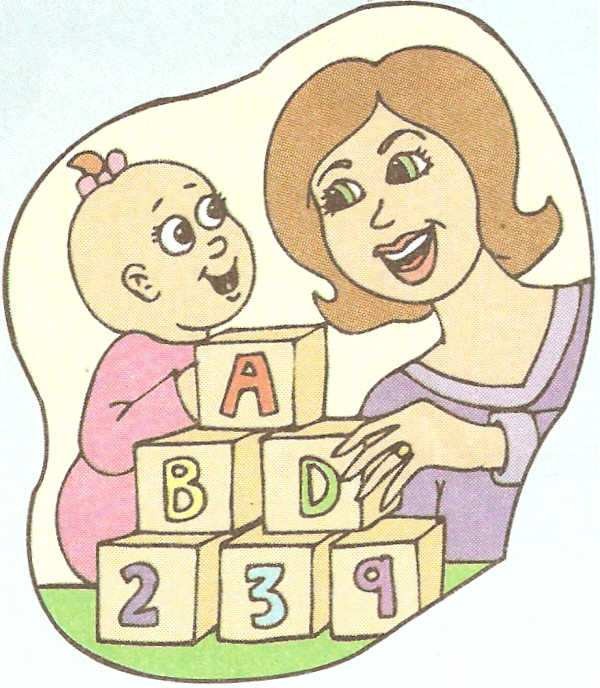 Plus de merles rieursPour ma mère, en mon coeur, Que dans le monde entier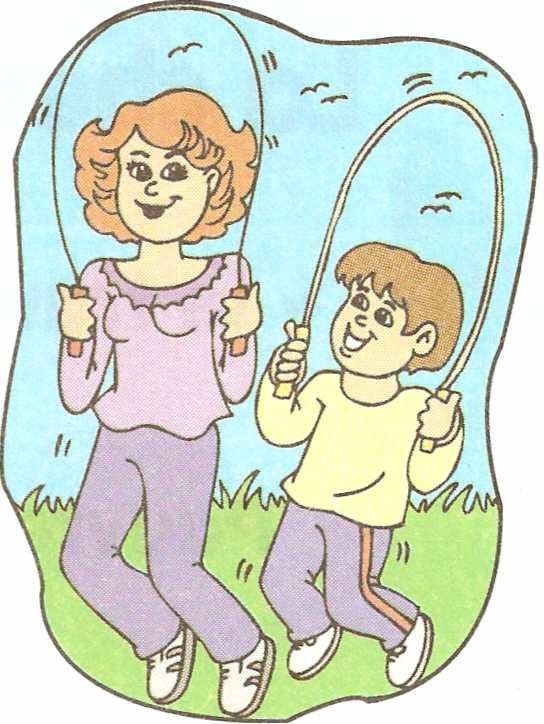 Et bien plus de baisersPour ma mère, en mon coeur, Qu' on en pourrait donner.Maurice Careme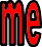 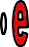 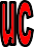 J'aime I' âne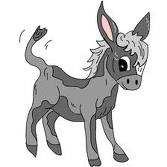 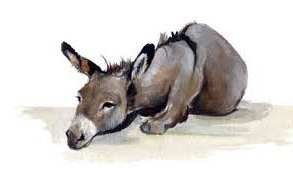 J’aime I' âne si doux, Marchant le long des houx.Il prend garde aux abeilles, Et bouge ses oreilles.Il a fait son devoir;Ses yeux sont en velours. Il a fait son devoirDu matin jusqu'au soir.Francis Jammes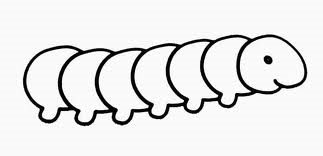 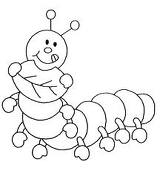 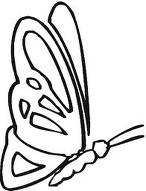 CODCOI-  L'élevé répond à la maîtresse.- La chatte s'occupe de ses chatons.- Nous avons appris une belle récitation.- L'éléphant mange des racines.Etre au futurEtre au futurAvoir au futurAvoir au futurAvoir au futurJe	seraiNous seronsJ'	auraiNousaurons.tu	serasvous  serezTu aurasVousaurezil	sera.Ils	serontIl	auraIlsaurontElle seraelles	serontelle auraEllesaurontExemple :Resteril resterail resteraFinirje finiraije finiraiAttention : le verbe aller se conjugue ainsi :Attention : le verbe aller se conjugue ainsi :Attention : le verbe aller se conjugue ainsi :Attention : le verbe aller se conjugue ainsi :j'iraiiI iranous ironsils ironttu iraselle iravous irezelles irontsoufflersoufflerchoisirchoisirElle  souffleraJe souffleraiNous  choisironsElles  choisirontTu  soufflerasNous souffleronsJe  choisiraiVous  choisirezVous	soufflerezIls soufflerontIl	choisiraTu  choisirasjouergémirallerNousjoueronsVousgémironsEllesirontJejoueraiJegémiraiTuirasmasculin singulierFéminin singulierMasculin ou féminin plurielLes adjectifs démonstra tifsLes démonstratifs servent à montrer à désigner une personne, un animal ou un objetCe cahier Cet avion Cet hommeCette voitureCes abeilles Ces croissantsLes adjectifs possessifsLes possessifs servent à montrer qu’une personne, un animal ou un objet appartient à quelqu’un.Mon frère Ton stylo Son vélo Notre chat Votre chienMa sœur Ta corbeille Sa maison Leur chèvreMes parents Tes tantes Ses voisins Nos cartables Vos bagages Leurs ailesFaire :Tenir / venir :Vouloir :Pouvoir :je feraitu feras il/elle fera nous ferons vous ferezils/elles ferontje viendraitu viendras il/elle viendra nous viendrons vous viendrezils/elles viendrontje voudraitu voudras il voudranous voudrons vous voudrez ils voudrontje pourraitu pourras il pourranous pourrons vous pourrez ils pourrontsortirsortirtenirtenirNous sortonsIl sortVous tenezJe tiensVous sortezJe sorsElle tientNous tenonsTu sorsElles sortentIls tiennentTu tiensfairefairepouvoirpouvoirElles fontTu faisTu peuxJe  peuxIl faitVous faitesNous pouvonsVous pouvezNous faisonsJe faisIl peutElles peuventLe cultivateurle menuisierle boulangerIrécolter les olivespresser les olivesfiltrer I'huile- couper le bois- pétrir la paterécolter les olivespresser les olivesfiltrer I'huile- raboter les planches- façonner le painrécolter les olivespresser les olivesfiltrer I'huile- fabriquer la table- faire cuire le pain